Publicado en Alicante el 10/03/2021 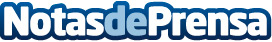 Servicio de confianza en seguridad y cerrajería en la zona de AlicanteSegún los datos recogidos en el último año acerca de los robos en viviendas, han aumentado en un 6%. También es importante, tener en cuenta que antes, bastaban unos minutos para abrir una puerta estándar, sin embargo, ahora cada vez resulta más complicado debido a los métodos y tácticas empleadas por los ladrones. Por lo que, desde cerrajeros Alicante AC y pintores Alicante quieren dar a conocer sus eficaces servicios y las formas de combatir este tipo de situacionesDatos de contacto:Anuubis SolutionsRedacción y publicación966 312 249Nota de prensa publicada en: https://www.notasdeprensa.es/servicio-de-confianza-en-seguridad-y Categorias: Bricolaje Valencia http://www.notasdeprensa.es